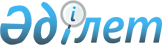 Об утверждении перечня автомобильных дорог районного значенияПостановление акимата Бейнеуского района Мангистауской области от 4 сентября 2019 года № 210. Зарегистрировано Департаментом юстиции Мангистауской области 16 сентября 2019 года № 3993.
      В соответствии с Законами Республики Казахстан от 23 января 2001 года "О местном государственном управлении и самоуправлении в Республике Казахстан", от 17 июля 2001 года "Об автомобильных дорогах", акимат Бейнеуского района ПОСТАНОВЛЯЕТ:
      1. Утвердить перечень автомобильных дорог районного значения согласно приложению к настоящему постановлению.
      2. Государственному учреждению "Бейнеуский районный отдел жилищно-коммунального хозяйства, пассажирского транспорта и автомобильных дорог" (Кенбаев Н.) обеспечить государственную регистрацию настоящего постановления в органах юстиции, его официальное опубликование в Эталонном контрольном банке нормативных правовых актов Республики Казахстан и средствах массовой информации, размещение на интернет-ресурсе акимата Бейнеуского района.
      3. Контроль за исполнением настоящего постановления возложить на заместителя акима района Манкешову А.
      4. Настоящее постановление вступает в силу со дня государственной регистрации в органах юстиции и вводится в действие по истечении десяти календарных дней после дня его первого официального опубликования. Перечень автомобильных дорог районного значения
      Сноска. Приложение в редакции постановления акимата Бейнеуского района Мангистауской области от 02.03.2021 № 53 (вводится в действие по истечении десяти календарных дней после дня его первого официального опубликования).
					© 2012. РГП на ПХВ «Институт законодательства и правовой информации Республики Казахстан» Министерства юстиции Республики Казахстан
				
      Аким района 

Б. Абилов
Приложение к постановлениюакимата Бейнеуского районаот 4 сентября 2019 года№ 210
№
Индекс автомобильных дорог
Наименование автомобильных дорог
Общая протяженность
1
2
3
4
1
KR-BG-1
Автомобильная дорога Боранкул-Сарыкамыс
80 километр
2
KR-BG-2
Автомобильная дорога Сынгырлау-Сам-Ногайты-Турыш
73 километр
3
KR-BG-3
Автомобильная дорога Акжигит-Сам
25 километр